    Heather Garth Langar                                       Starter - Special chapatti 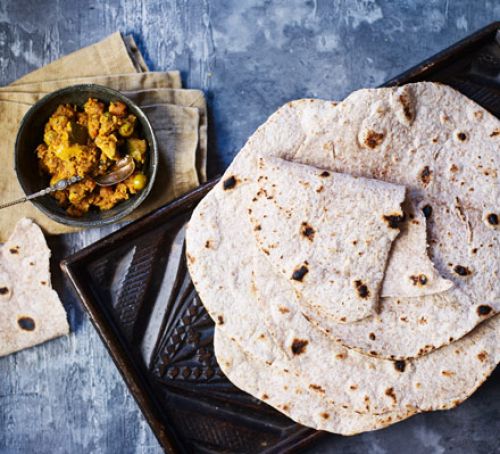  A special chapatti with a nice refreshing curry sauce served with a hot chocolate     Main course - Langar surprise 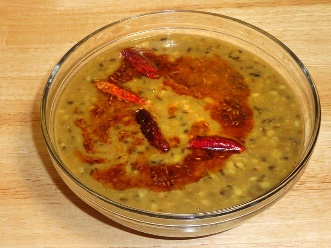 A spicy mix dal with pieces of garlic nan bread served with a glass of waterDessert - Creamy delight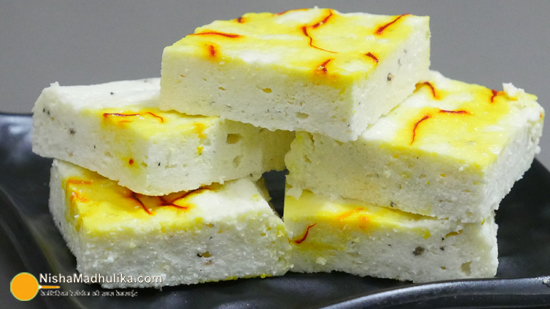 A sweet Sandesh with a creamy filling of strawberry jam with vanilla icing, served with a nice hot cup of tea.Everything’s better at the Langar!